《团队建设》学习方案（2022～ 2023学年第1学期 一、课程基本信息一、课程目标（一）总体目标：•认识一个真理：只有一个众志成城的团队才会攻无不克。•透彻理解打造高绩效团队的方法和技巧。•塑造团队成员的成功心理，有效发挥影响力。•激发成员树立正确价值观念与团队精神•快速提升团队成员沟通能力•使团队成员间关系、工作认识、工作程序均能加以改进。•提升团队成员目标意识与执行能力（二）思政目标：1. 提高客户服务团队质量及客户满意度2. 提高企业组织工作效率和绩效3. 改变传统的企业管理模式，促进组织机构高效运作4. 消灭“个人英雄主义”（三）知识目标：1、理解团队的作用。2、了解团队的结构内容，尤其是九种角色。3、掌握团队的基本范畴4、掌握团队精神的内涵5、理解团队凝聚力6、培养互信合作意识（四）能力目标：一、听话照做，不折不扣，立即执行。二、全力以赴，成功与借口不能幷存　。三、使命，为使命而工作，为使命而非为金钱工作。四、珍惜，珍惜你所拥有的并抱持感恩之心。五、倾听，专注于听进，听懂。六、团队精神，没有完美的个人，只有完美的团队，忠诚是最大的美德。七、先思后动，考虑周全，而后行动，避免犯错。八、言行一致，实事求是。说到，做到。九、形象，为成功而穿着，为胜利而打扮。十、认真、用心、努力、负责任；凡事都应该遵循的原则。十一、绝不讲负面消极，专注于正面积极。十二、绝对服从，铁打的团队，铁打的纪律。十三、别人讲话不插嘴，尊重别人就是尊重自己。二、课程内容 三、实训项目设计四、课程实施计划五、课程考核对学生的评价与考核分三个部分：职业素养考核、知识考核、技能考核，并鼓励学生参加物流类职业资格考试。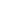   六、课程实施条件（一）课程团队要求为保障项目化、团队化、一体化教学，课程实施小班授课制，专兼职教师的比例为1:2；课程主讲教师精通企业业务、具备双师素质等。表：课程团队（二）教学场所要求1.教学环境多媒体教室，机房，商贸实训中心实训室，校外创业实训基地、合作企业。2.设备要求硬件：多媒体教室、机房、展板等。软件：手机APP、仿真模拟软件、视频播放软件、视频剪辑软件、动态PPT软件等。3.校外实训场所表：校外实训场所七、课程资源（一）教材编写情况教材：李璇旗，团队管理与建设，中国海洋大学出版社，2017.07参考教材：章义伍，《如何打造高绩效团队》，北京大学出版社，2015胡丽芳，《团队管理实务》，海天出版社，2004课程代码270213课程性质必修适用专业2021工商企业管理专业开设学期第3学期课程类别B类（理论 实践课）课程类型专业平台课程学    分2总 学 时28学时分配理论学时：14    ；实践学时：    14理论学时：14    ；实践学时：    14理论学时：14    ；实践学时：    14实施场所教室 实训室授课方式情景训练 学生实践执笔人                             李 阳                             李 阳                             李 阳审核人高明浩高明浩高明浩制订时间2022.082022.082022.08序号项目（模块）工作任务学时1模块一：团队概述任务一：团队基本分析 任务二：团队的结构和作用42模块二：团队的类型任务一：团队的常见类型任务二：团队类型的新发展任务三：发达国家的团队揭秘和跨文化团队63模块三：团队精神任务一：团队精神的概述任务二：团队凝聚力任务三：互信合作意识任务四：团队士气84模块四：团队培育任务一：团队的发展历程任务二：团队培育概述任务三：团队培育方略任务四：团队的拓展训练85模块五：团队激励任务一：激励概述任务二：团队激励的一般方法任务三：激励的应用66模块六：团队沟通任务一：沟通概述和功能任务二：非语言沟通任务三：沟通的一般方法67模块七：团队中的冲突任务一：团队冲突概述任务二：团队冲突的概述任务三：沟通的一般方法68模块八：团队绩效任务一：团队的绩效概述任务二：团队绩效测评和实施任务三：绩效奖励69模块九：团队领导任务一：领导与领导者概述任务二：团队的领导艺术任务三：高层领导团队610模块十：团队文化任务一：组织文化结构任务二：团队文化的分析与培养411模块十一：团队创新任务一：创新和创造力任务二：技术创新和管理创新4编号实训项目（任务）名称素质目标知识目标能力目标实施步骤可展示的结果或考核标准1数字传递使学生充分掌握团队建设的相关知识模块，从而掌握与之匹配的技能。为从事企业各项工作奠定基础，并具备相应的团结积极向上的素质。１.掌握团队的基本范畴。２.理解和掌握团队的作用。３.了解团队的结构内容? 尤其是九种角色。破冰训练，加强沟通。将学员分成若干组， 每组学员 ５~８ 名， 并选派每组一名组员出来担任监督员。Ｐ (计划) Ｄ (实施) Ｃ (检查) Ａ (改善行动) 循环讨论四个循环2.福特公司的质量团队目标分析使学生充分掌握团队建设的相关知识模块，从而掌握与之匹配的技能。为从事企业各项工作奠定基础，并具备相应的团结积极向上的素质。１.了解团队的基本类型。２.了解团队类型的新发展。３.了解美国、 欧洲和日本的典型团队。４.了解跨文化团队的管理现象。全面质量管理非常复杂， 如果不采用团队形式，管理者就无法对它施加影响。将学员分成若干组， 每组学员 ５~８ 名， 并进行讨论。让学生写一个报告3大赛车团队游戏使学生充分掌握团队建设的相关知识模块，从而掌握与之匹配的技能。为从事企业各项工作奠定基础，并具备相应的团结积极向上的素质。１. 掌握团队精神的内涵。２. 理解团队凝聚力。使学员理解， 发挥团队的合作精神是寻求解决问题的好方法。１.每次只可有一个人移动。２.所有学员只可前进? 不可后退。３.每个方格只可容纳一人?４.学员可做多次尝试? 以提高效率?请列出团队解决问题的方法及步骤。4风中劲草使学生充分掌握团队建设的相关知识模块，从而掌握与之匹配的技能。为从事企业各项工作奠定基础，并具备相应的团结积极向上的素质。1. 培养互信合作意识。2. 掌握提高团队士气的方法。１.认识到团队合作的重要性。２.团队成员之间的信任是团队成功的支柱。教师让每组学员 (８ 人) 围成一个向心圆直径2.5-5米，而教师自己站在中央。让同学做出讨论报告5团队的拓展训练:解手链使学生充分掌握团队建设的相关知识模块，从而掌握与之匹配的技能。为从事企业各项工作奠定基础，并具备相应的团结积极向上的素质。１.掌握团队发展的五个阶段?２.明确团队培育的内容?３.掌握担任优秀团队教练的技能?１.让学员体会在解决问题方面的一般步骤。２.向学员揭示聆听沟通的重要性。３.深刻领会团队合作精神。教师让每个小组 (１０ 人一组) 站成一个圆圈,每人伸出一只手帮助解手链。配合的心得体会6团队的拓展训练：盲行使学生充分掌握团队建设的相关知识模块，从而掌握与之匹配的技能。为从事企业各项工作奠定基础，并具备相应的团结积极向上的素质。1.总结团队培育的方法?2.明确团队拓展性训练的内涵和意义?3.了解团队拓展性训练的方法?１.团队精神的理解。２.增强学员的相互信任感和团队凝聚力。一个大房间里零乱地摆满了桌椅，一个学生通过语言的方式引导别的同学穿过桌椅。信任的力量，合作的精神7分享时刻使学生充分掌握团队建设的相关知识模块，从而掌握与之匹配的技能。为从事企业各项工作奠定基础，并具备相应的团结积极向上的素质。掌握团队激励的一般方法让学生向他人讲出赞美的话? 并让参加者用语言与他人分享良好品质。两人一组，强调每个人都渴望他人的认同和赞扬。心得：正能量的力量是无穷的。8时间管理使学生充分掌握团队建设的相关知识模块，从而掌握与之匹配的技能。为从事企业各项工作奠定基础，并具备相应的团结积极向上的素质。。了解时间管理的重要性和时间管理的方法时间管理的重要意义先将储物箱里的小豆子倒出，接着把水果全部放入箱内，再将小豆子倒入。 这时全部的小豆子和水果就都被放进了箱内。启示报告9自我测试：沟通能力判断使学生充分掌握团队建设的相关知识模块，从而掌握与之匹配的技能。为从事企业各项工作奠定基础，并具备相应的团结积极向上的素质。１.定义沟通并列举其四种功能。２.指出影响小道消息传播的因素。此测试可以判断你的沟通能力单项选择测试题根据得分确定下自己的沟通能力10瞎子摸号使学生充分掌握团队建设的相关知识模块，从而掌握与之匹配的技能。为从事企业各项工作奠定基础，并具备相应的团结积极向上的素质。1.描述非语言沟通的概念和特征。2.列出沟通的方法和技巧。１.学会以良好的心态去适应新的环境。２.人体语言沟通技巧的运用。让每位学员戴上眼罩? 给他们每人一个号码? 但这个号码只有本人知道。汇报11在团队会议中偷走时间的人使学生充分掌握团队建设的相关知识模块，从而掌握与之匹配的技能。为从事企业各项工作奠定基础，并具备相应的团结积极向上的素质。１.了解团队冲突的不同观念及冲突的过程。２.学会解决冲突问题的各种策略。３.理解团队悖论的概念及四种分类。学会照顾大局提高效率模拟乱呼呼的回忆讨论冲突的解决12自我测试：你能正确评价下属的工作吗使学生充分掌握团队建设的相关知识模块，从而掌握与之匹配的技能。为从事企业各项工作奠定基础，并具备相应的团结积极向上的素质。掌握团队绩效测评体系的一般设计方法。此测试可以判断你的判断能力能力判断和选择测试题对照测评的分进行分组讨论13短语接龙使学生充分掌握团队建设的相关知识模块，从而掌握与之匹配的技能。为从事企业各项工作奠定基础，并具备相应的团结积极向上的素质。图案多的合作与应变能力应变能力、 创造性训练。一边传球一边接龙成语，首尾相接。思维与合作并重14自我测试：你是一位优秀的团队领导吗使学生充分掌握团队建设的相关知识模块，从而掌握与之匹配的技能。为从事企业各项工作奠定基础，并具备相应的团结积极向上的素质。了解领导力建设的内容以及团队组建和运转过程中的领导艺术。此测试可以判断你的判断领导能力判断和选择测试题对照测评的分进行分组讨论15夹球跑路看谁快使学生充分掌握团队建设的相关知识模块，从而掌握与之匹配的技能。为从事企业各项工作奠定基础，并具备相应的团结积极向上的素质。１.了解文化的内涵与五因素。２.理解组织文化的内涵、 内容和类型。３.了解团队文化的内容以及培养方法。１.理解竞争环境中的团队协作文化。２.了解团队的快速建立与应变方法。团队游戏的主持人先设立两个竞赛跑的折返点，并将团队游戏参加者进行分组， 每三人为一组，每组发一个气球作为比赛的器材。和谐的企业文化16迷失丛林使学生充分掌握团队建设的相关知识模块，从而掌握与之匹配的技能。为从事企业各项工作奠定基础，并具备相应的团结积极向上的素质。１.了解创新的基本概念、 特性与类型。２.理解创新的过程。３.了解创造力以及创造人才。４.了解管理创新及其特征和作用。通过具体活动来说明，团队智慧高于个人智慧的平均组合，只要学会运用团队工作方法，可以达到更好的效果。分组头脑风暴法解决问题汇报单元周次学时项目（任务）教学方法手段教学场所112模块一：团队概述任务一：团队基本分析 112模块一：团队概述任务二：团队的结构和作用 222模块二：团队的类型任务一：团队的常见类型222模块二：团队的类型任务二：团队类型的新发展型232模块二：团队的类型任务三：发达国家的团队揭秘和跨文化团队332模块三：团队精神任务一：团队精神的概述342模块三：团队精神任务二：团队凝聚力342模块三：团队精神任务三：互信合作意识352模块三：团队精神任务四：团队士气452模块四：团队培育任务一：团队的发展历程462模块四：团队培育任务二：团队培育概述462模块四：团队培育任务三：团队培育方略472模块四：团队培育任务四：团队的拓展训练572模块五：团队激励任务一：激励概述582模块五：团队激励任务二：团队激励的一般方法582模块五：团队激励任务三：激励的应用692模块六：团队沟通任务一：沟通概述和功能692模块六：团队沟通任务二：非语言沟通6102模块六：团队沟通任务三：沟通的一般方法7102模块七：团队中的冲突任务一：团队冲突概述7112模块七：团队中的冲突任务二：团队冲突的概述7112模块七：团队中的冲突任务三：沟通的一般方法8122模块八：团队绩效任务一：团队的绩效概述8122模块八：团队绩效任务二：团队绩效测评和实施8152模块八：团队绩效任务三：绩效奖励9152模块九：团队领导任务一：领导与领导者概述9162模块九：团队领导任务二：团队的领导艺术9162模块九：团队领导任务三：高层领导团队10172模块十：团队文化任务一：组织文化结构10172模块十：团队文化任务二：团队文化的分析与培养11182模块十一：团队创新任务一：创新和创造力11182模块十一：团队创新任务二：技术创新和管理创新姓名教学与技术专长承担任务任职资格李阳企业管理主讲，课程设计硕士高明浩企业管理辅助教学、课程设计硕士付淑文企业管理辅助教学、课程设计硕士    别保强企业管理辅助教学、课程设计硕士校外实训基地功能地点指导教师亚太森博（山东）浆纸有限公司实训日照市区王胜日照兴业集团实训日照市区王嘉济南新模式企业咨询公司实训日照市区贾书军永辉超市实训北京王成钢大润发集团实训日照市区冯领